              5 марта 2020 года в рамках Года памяти и славы, посвященного празднованию 75-летия Победы в Великой Отечественной войне 1941-1945г.г., было проведено  очередное вручение юбилейных медалей труженикам тыла, проживающим в селе Песчанокопское: Мозолевой Евдокии Семеновне и Несиной Надежде Семеновне, а также Гурьеву Антону Ивановичу, временно проживающему в с.Развильное. 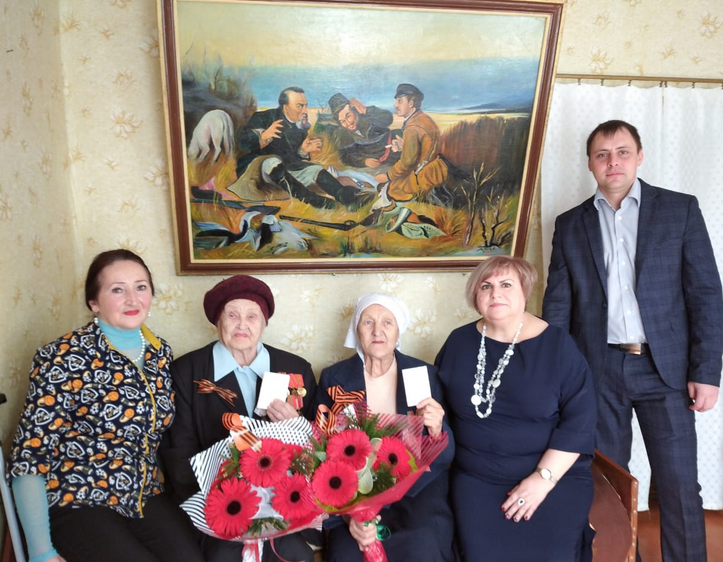 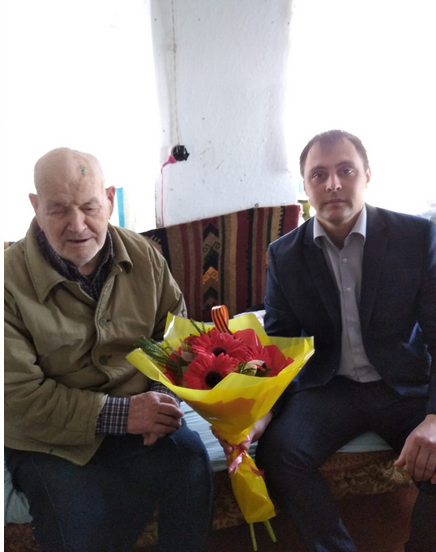 